Explores and Adventurers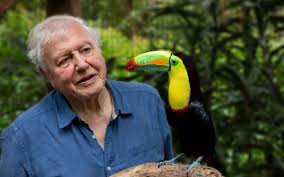 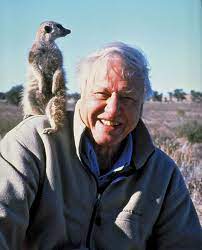 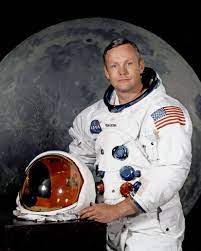 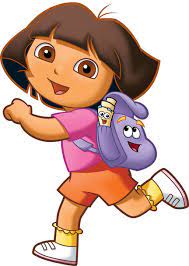 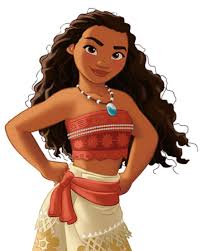 Timeline of David Attenborough’s life.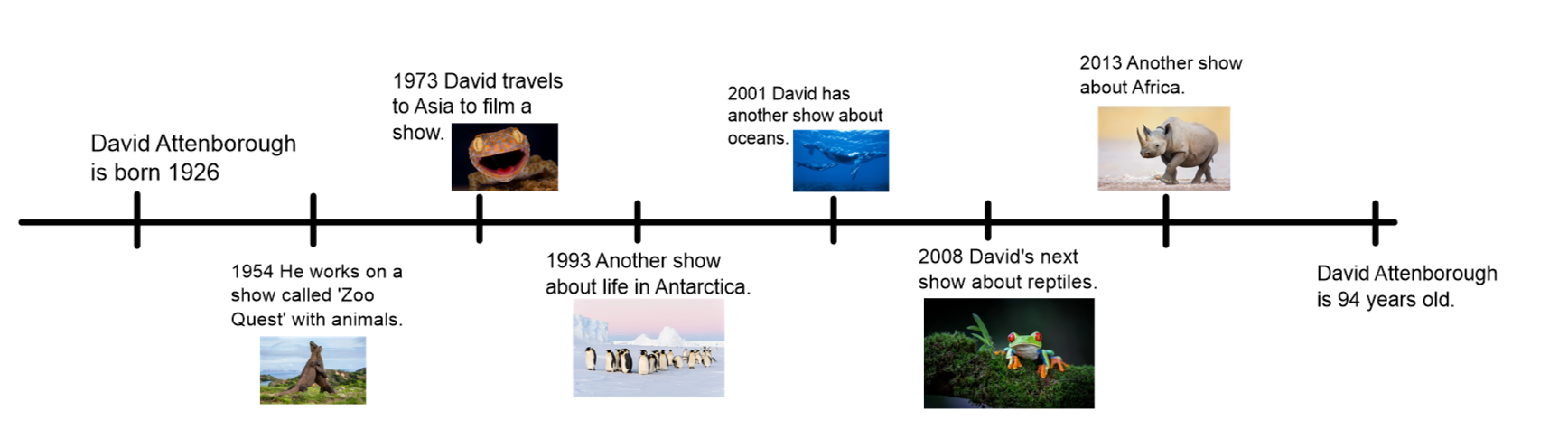 Key VocabularyExplorerAn explorer is someone who goes on an exploration.ExplorationA journey where explorers travel to unfamiliar places.PolarUsed when talking about anything to do with the North Pole or the South Pole.RecentIn the past but not long time ago.Significant Important and worth knowing about.VoyageA long journey, especially by ship. The word voyage can also be used to describe journeys in space.